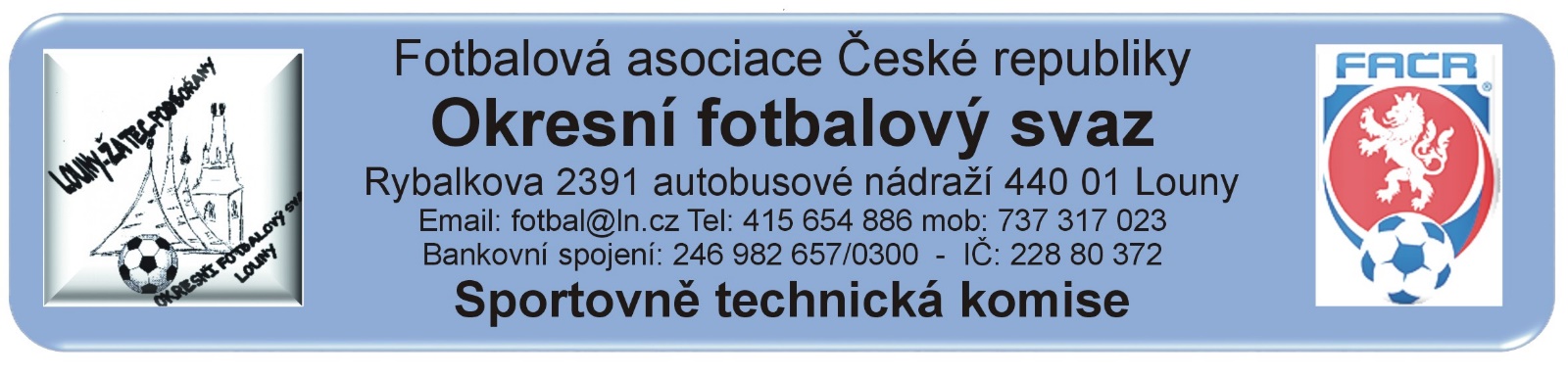 ZÁPIS č. 3 / 2019Datum konání:  26. srpna 2020Přítomni: Mička,  Rubeš. Pavlas, Vokurka  předal zprávu  písemněHost:  Došlá pošta: Sok. Pátek – změny termínůTJ Kr. Dvůr – změny termínůSK Černovice – změna termínu1.FC Spořice – telefonická žádost o odložení utkání E1AZměny termínů, popř. výkopů:STK schválila změny termínů utkání 2020424…E1A0202 Sok. Pátek – Sp. Perštejn so 12.9.2020 ve 14:00, E1A1104  Sok. Pátek – FK Klášterec so 14.11.2020 v 11:00 v Cítolibech,   E1A 0706 Sok. Pátek – 1.SK Jirkov so 17.10.2020 v 11:00,  E1A1303 Sok. Pátek-  FK Peruc so 29.8.2020 ve 14:30 (hř. Peruc), E1A 0507 Sok. Pátek – Sok. Tuchořice so 3.10.2020 ve 14:00,  E1A 0905 Sok. Pátek – Sokol Březno so 31.10.2020 v 10:30, E1A0101 Březno – Černovice pá 4.9.2020 v 17:00 hod.Poplatek za změnu termínu bude účtován tučně vytištěnému oddílu (žádajícímu).Čekání na vyjádření klubu k podané žádosti na změnu termínu:FK Peruc – na utkání E1A0204 Krásný Dvůr – FK Peruc 12.9.2020 v 10:00 hod..Schvalování výsledků utkání:Okresní přebor dospělých 2020424A1A – 1. kolo  22. – 23. srpna 2020Všechny utkání sehrána, výsledky schváleny.Závady:. Bez závad3. třída dospělých 2020424A2A –  1. kolo  22. – 23. srpna 2020všechna utkání sehrána, výsledky schváleny Závady: 0102 Hlubany –Černčice B (R Jetenský), hráč vykonával funkci vedoucího družstva (Čech Martin - Hlubany),  0105 Ročov – Lubenec (R Bechynský), hráč vykonával funkci vedoucího družstva (Ryneš Tomáš - Ročov), 0103 Vroutek B – Lenešice B (R Šnídl), hráči vykonávali funkci vedoucího družstva (Balák Jiří – Vroutek B, Předota Martin – Lenešice B),  0104 Cítoliby B – Holedeč (R Vysočanský ), hráč vykonával funkci vedoucího družstva (Zandal Petr – Cítoliby B),0106 Staňkovice – Pan. Týnec (R. Lapka), hráči vykonávali funkci vedoucího družstva (Hrůza Ferdinand – Staňkovice, Kuchařík Ladislav – P. Týnec), 0101 Slavětín – Chlumčany B (R Bláha), hráči vykonávali funkci vedoucího družstva (Ondráček Karel – Slavětín, Vopršel Lukáš – Chlumčany B).4. třída dospělých 2020424A3A – 1. kolo  22. – 23. srpna 2020Všechna utkání sehrána, výsledky schváleny. Závady: 0101 Měcholupy – Hříškov (R Pácl), hráč vykonával funkci vedoucího družstva (Kašpar Miroslav – Hříškov), 0103 SEKO Louny B – Buškovice B (R Vysočanský), hráč vykonával funkci vedoucího družstva (Kasman Pavel – Buškovice B).MF starších žáků 2020424E1A: Závady: OP starší přípravky 2020424G1A: závady: OP mladší přípravky 2020424H1A :     Rozhodnutí STK: Na žádost klubu 1.FC Spořice STK odložila utkání 2020424A1A1306 1.SK Jirkov – 1.SK Spořice, kluby uzavřou dohodu na novém termínu a do 10.9.2020 ji předloží STK OFS Louny.STK důrazně žádá vedoucí družstev aby před utkáním předkládali rozhodčímu seznam hráčů.STK žádá vedení KR o poučení rozhodčích na postup při zadávání AR do IS a o dodržování SŘ § 30 (vedoucí družstva)STK připomíná klubům na znění § 30 SŘ fotbalu -  vedoucí družstva.  1. Vedoucím družstva může být pouze osoba starší 18 let. 4. Hráči družstva uvedeni v zápise o utkání nejsou oprávněni vykonávat funkci vedoucího družstvaA znění RMS 2020 / 2021:Vedoucí družstva Vedoucím družstva může být pouze osoba starší 18 let.Vedoucí družstva nemůže být hráčem nebo náhradníkem družstva.Důležité upozornění (viz RMS) pro vedoucí družstev a rozhodčí:Upozornění na znění RMS, uzavření zápisu o utkání:  Vedoucí družstev jsou povinni po vyplnění zápisu o utkání  na výzvu rozhodčího zkontrolovat zapsané údaje v zápisu o utkání. Kontrolu zapsaných údajů jsou vedoucí družstev povinni za přítomnosti rozhodčího potvrdit ověřením své totožnosti v elektronickém informačním systému prostřednictvím svého rodného čísla, případně svým podpisem. V případě momentální nefunkčnosti IS je vedoucí družstva povinen setrvat 15 minut po oznámení zákl. údajů na potvrzení údajů.Rozhodčí nikdy nepřebírá oficiálně čtyřčíslí za oddíly a nepíše je doma. V případě, že nemohlo dojít k fyzickému potvrzení ZoU ze strany oddílů, seznámí R vedoucí družstev se základními údaji a uzavře  ZoU sám do 12 hodiny následujícího dne. Do zprávy pro STK, uvede, že nebyla potvrzena základní část ZoU z důvodu nefunkčnosti systému. Do zprávy rozhodčího uvede, že vedoucí byli seznámení se základními údaji.Postup vedoucích a rozhodčích při vyplňování ZoU ohledně COVID 19Všechny osoby, které jsou v Zápise o utkání (včetně hlavního pořadatele a případných oddílových rozhodčích) musí mít podepsané Potvrzení o bezinfekčnosti a předložit je rozhodčím v originále (zasílaný emailem na všechny kluby). Za osoby mladší 15 let je na potvrzení navíc vyplněn zákonný zástupce a je také podepsán on, nikoliv hráč mladší 15 let. Bez tohoto prohlášení nebude k utkání nikdo připuštěn.Rozhodčí obdrží od obou družstev prohlášení- ideálně seřazené dle ZoU nebo dle abecedy. Rozhodčí zkontrolují údaje- Jméno, ID FAČR, datum - nesmí být vyšší, než je den utkání, ale může být např. z července, v případě osoby mladší 15, jestli je uveden nějaký zákonný zástupce a podpis osoby, u osoby mladší 15 let zákonného zástupce.Pokud je vše v pořádku NIC SE DO ZoU NEUVÁDÍ. Uvádějí se jen problémy- neměl prohlášení, měl ho špatně vyplněné, .... Po utkání rozhodčí při potvrzení ZoU vrátí vedoucím prohlášení, které si nechají kluby na další utkání.Před zahájením utkání se neprovádí společný nástup a pozdrav družstev, nedělají se žádné ceremoniály, čestné výkopy, atd. Družstva se rovnou rozestaví jako před výkopem a rozhodčí provede los za přítomnosti kapitánů. Asistenti jdou mezitím zkontrolovat branky a zaujmou své poziční postavení.Po utkání se doporučuje omezit osobní kontakt mezi hráči- podávání rukou, atdPředání  ostatním odborným komisím:Komise rozhodčích:Za uvedení hráče jako vedoucího družstva v ZoU.Bechynský Tomáš – A2A0105 Ročov – LubenecBláha Svatopluk – A2A0101 Slavětín – Chlumčany BJetenský Josef – A2A0102 Hlubany – Černčice BPácl Karel – A3A0101 Měcholupy – HříškovVysočanský David – A3A0103 SEKO Louny B – Buškovice B a A2A0104 Cítoliby B - HoledečŠnídl David – A2A0103 Vroutek B – Lenešice BLapka Ladislav - A2A0106 Staňkovice – Pan. TýnecDisciplinární komise: byly předány ZoU 2020424A1A0107, 2020424A1A0105, 2020424A2A0106STK podle § 28, odst. 1, procesního řádu FAČR, zahájila řízení o uložení pořádkové pokuty vůči níže vedeným klubům. Podle § 29, odst. 1, procesního řádu FAČR, považuje STK skutková zjištění pro uložení pořádkové pokuty za dostatečná  a ukládá klubům podle § 7, odst. 3, písm. d, SŘ FAČR, finanční pokutu. Evidence udělených ŽK v rámci utkání (RMS, příloha č. 6)4x ŽK – 100 Kč:    Dospělí:  TJ Žiželice, FK Kozly, SK Černčice, Staňkovice5x ŽK – 200 Kč: Dospělí:  6x ŽK – 300 Kč: Dospělí:  Pan. Týnec7x a více ŽK – 400 Kč: Dospělí:  Finanční pokuta 300.- Kč za uvedení hráče jako vedoucího družstva:SK Slavětín, FK Chlumčany B, FK Hlubany, SK Hříškov, B.Buškovice B, ZD Ročov, FK Vroutek B, Sok. Lenešice B, SK Cítoliby B, FK Staňkovice, Sok. P. Týnec.Poplatky za změny termínů (RMS kap. I/ Všeobecná ustanocení, odst. c) :Sok. Pátek – 300.-SK Černovice – 200.- KčPoplatek za podání protestu:Pokuty a poplatky budou klubům zaneseny do sběrné faktury v IS. Poučení:Proti uvedeným rozhodnutím STK je možné podat odvolání do sedmi dnů k VV OFS, viz. Procesní řádFotbalové asociace České republiky § 21 .Odůvodnění rozhodnutí se vyhotovuje pouze za splnění podmínek uvedených v ust. § 26 odst. 2 Procesního řádu.                                                                                       Zapsal: Mička